Pozvánka na setkání zástupců projektu 
JEDINEČNOSTÍ UMĚLECKÉHO VÝRAZU 
K INKLUZIVNÍMU UMĚLECKÉMU VZDĚLÁVÁNÍkonané ve dnech 8. – 9. března 2019 v prostorách Divadla na cucky Adresa: Dolní náměstí 23/42, 779 00 OlomoucHarmonogram setkání PÁTEKod 13:00 možná prezence13:45 – 14:00	zahájení setkání 							 14:00 – 16:00	seminář: Drama: učíme se o rozmanitosti rozmanitostí (Josef Valenta, Hana Kasíková) 16:00 – 16:30	drobné občerstvení 			     16:30 – 18:15	skupinová diskuse (paralelně ve 3 skupinách) 		     18:15 – 19:00	večeře formou švédských stolů (catering)				19:30 – 20:30	večer poetických sprosťáků aneb vulgární poetoterapie in vivoSOBOTA9:00 – 10:00	spolutvorba a evaluace vytvořených metodik/didaktik – setkání se všemi zástupci 10:00 –11:30 	seminář: Drama: učíme se o rozmanitosti rozmanitostí – pokračování	11:30 – 11:50	krátká přestávka11:45 – 13:20 	seminář: Hudebně dramatická výchova jako cesta tvořivého otevírání očí, uší i duše (Dana Novotná)13:20		drobný oběd Setkání se uskuteční v prostorách Divadla na cucky (Dolní nám. 23/42) OlomoucTramvajové spojeníZ hlavního vlakového nádraží – tramvaje č.: 1, 3, 7 (vystoupit na Tržnice / nebo / Okresní soud).Z autobusového nádraží – tramvaj č. 4 (vystoupit na Hlavním nádraží a dále viz výše).Možnosti parkování   Parkování není zajištěno. Možno parkovat na vyhrazených placených místech v okolí; např. Palachovo nám. / 
U Výpadu / Tržnice (viz označeno v mapce níže).UbytováníZdarma opět v Hotelu Palác (včetně snídaně) většinou ve dvoulůžkových pokojích s oddělenými postelemiAdresa: 1. Máje 869/27, Olomouc, 779 00, web: http://www.hotelpalac.cz/	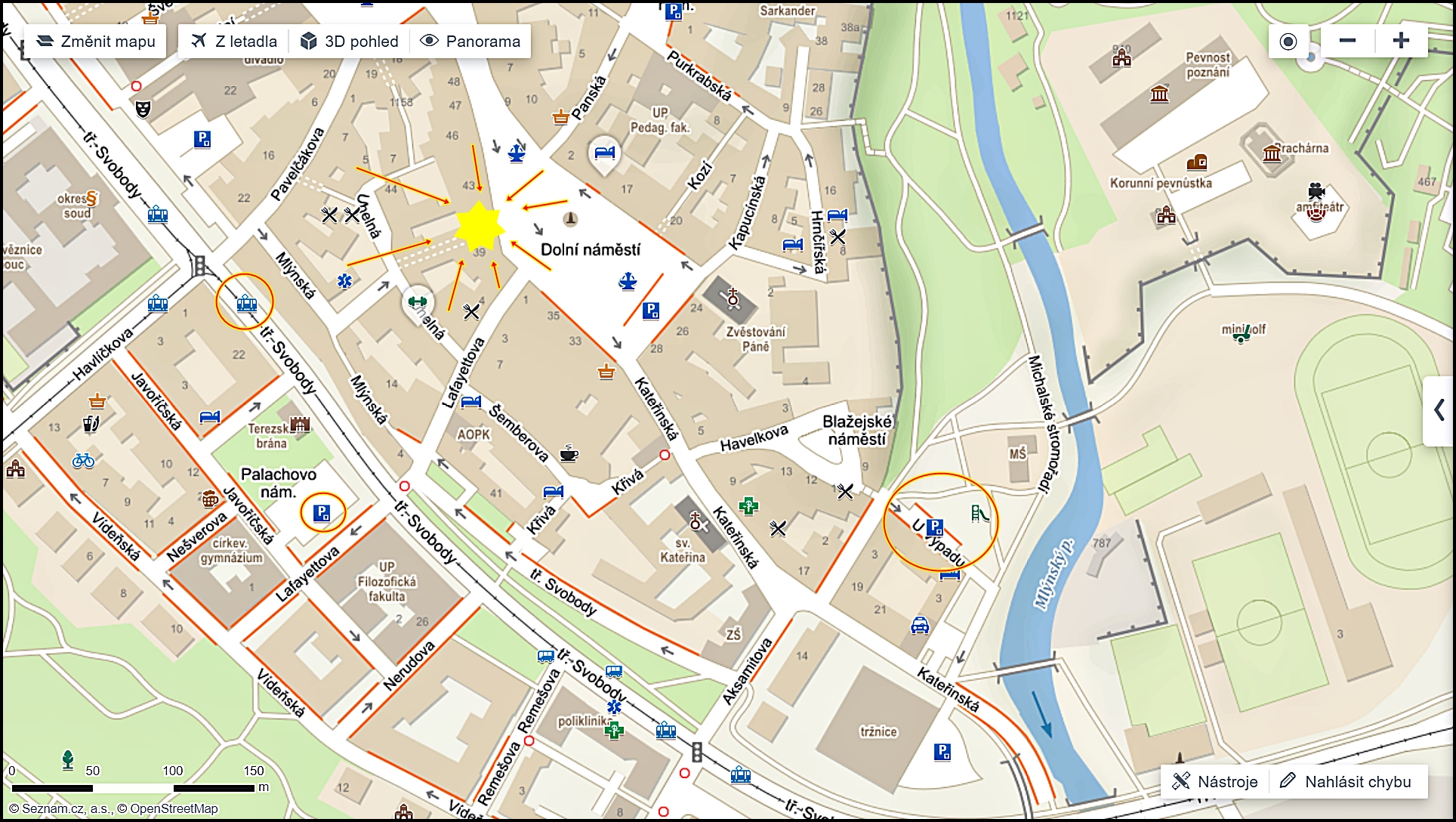 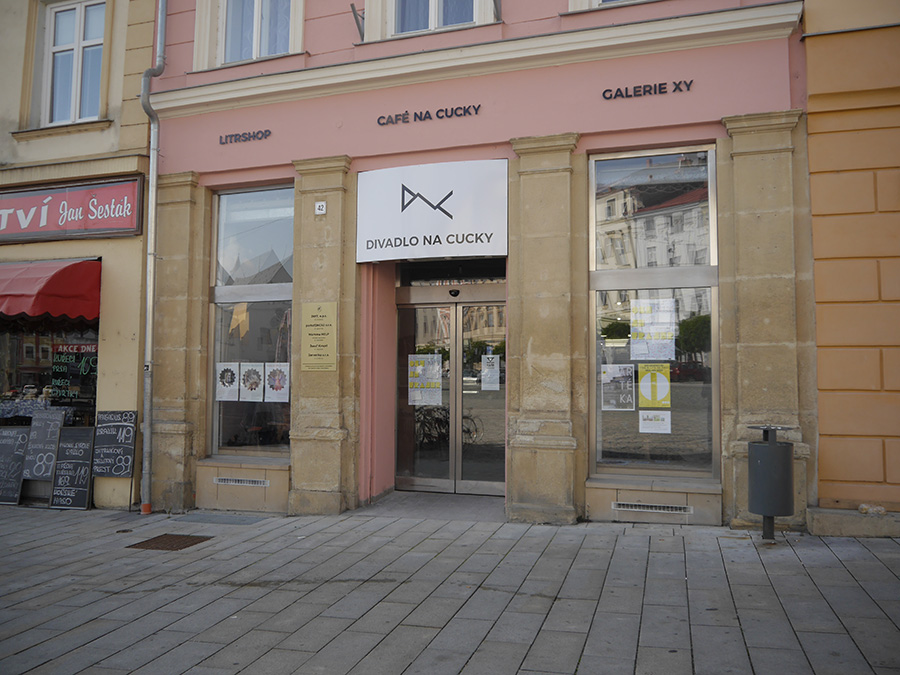 Organizační pokynySetkání je pro účastníky zdarma – lektoři, zajištěné ubytování i strava.Prosíme o vyplnění zaslání potvrzení „návratky“ (viz proklik – odkaz v emailu). Náhrada za výdaje spojené s cestovným bude řešena na místě. V případě použití automobilu bude cestovné uhrazeno do výše ceny veřejné dopravy (vlak/bus). Na semináře si vezměte s sebou pohodlné volné oblečení + přezůvky či ponožky s protiskluzovou úpravou na chodidle.V případě zvláštních požadavků na stravu (vegetariánská, bezlepková), doplňte tuto informaci 
do potvrzení o účasti.